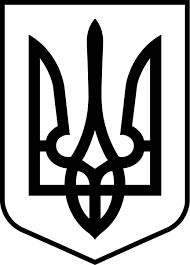 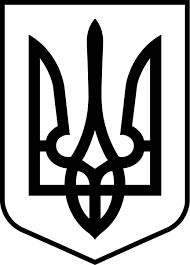 УКРАЇНАМЕНСЬКА МІСЬКА РАДАМенського району Чернігівської областіВИКОНАВЧИЙ КОМІТЕТПРОЕКТ РІШЕННЯ14 листопада 2019 року	м. Мена	№___Про погодження програми розвитку культури Менської міської об’єднаної територіальної громади на 2020-2022 рокиЗаслухавши інформацію начальника відділу культури Менської міської ради Шелудько Світлани Валеріївни про необхідність поліпшень умов для функціонування базової мережі закладів культури громади шляхом проведення ремонтних робіт, зміцнення матеріально-технічної бази закладів, та відповідно до Законів України «Про культуру», «Про місцеве самоврядування в Україні» виконавчий комітет Менської міської ради,ВИРІШИВ:Погодити “Програму розвитку культури Менської міської об’єднаної територіальної на 2020-2022 роки” (далі - Програма), згідно додатків 1, 2, до даного рішення (додається) .Подати на сесію Менської міської ради дану Програму для розгляду та затвердження.Контроль за виконанням рішення покласти на заступника міського голови з питань діяльності виконкому Менської міської ради Вишняк Т.С.Додаток 1 до проекту рішення виконавчого комітету Менської міської ради від 14.11.2019 «Про погодження програми розвитку культури Менської міської об'єднаної територіальної громади на 2020-2022 роки»ПРОГРАМА РОЗВИТКУ КУЛЬТУРИ МЕНСЬКОЇ МІСЬКОЇ ОБ’ЄДНАНОЇ ТЕРИТОРІАЛЬНОЇ ГРОМАДИ НА 2020 -2022 РОКИ.ПАСПОРТПрограми розвитку культури Менської міської об'єднаної територіальної громади на 2020-2022 рокиЗагальні положенняПідготовка Програми розвитку культури Менської міської об'єднаної територіальної громади на 2020-2022 роки (далі – Програма) зумовлена процесами модернізації національної системи культури в Україні. Необхідність змін галузі культури зумовлена змінами у суспільстві. Програма визначає стратегічні пріоритети розвитку культури, визначає організаційні засади її реалізації, обґрунтовує ресурсні потреби. У ній враховано суспільні потреби населення щодо культурних послуг, розвиток інформаційних технологій, досягнення в галузі культурницьких новацій.Реалізація Програми забезпечить створення сприятливих умов для здійснення комплексу організаційних та економічних заходів, спрямованих на підвищення ролі культури, історико-культурної спадщини та забезпечення населення культурними послугами на сучасному рівні.Сфера культури Менської міської об'єднаної територіальної громади є складовою загальнодержавної системи культури. Вона включає культурно-освітні установи (КЗ «Менський Будинок культури» (19 філій), КЗ «Публічна бібліотека» (19 філій), КЗ «Менський краєзнавчий музей ім. В. Покотила», КЗ «Центр культури та дозвілля молоді»), які розташовані у межах адміністративно-територіальної Менської міської об'єднаної територіальної громади.Керівництво функціонуванням і розвитком галузі культури здійснює відділ культури Менської міської ради.На сьогоднішній день заклади культури Менської міської об'єднаної територіальної громади потребують модернізації матеріально-технічної бази, впровадження найсучасніших інформаційних технологій, оновлення інтер’єрів, наповнення фондів бібліотек соціально значущою літературою та періодикою.КЗ «Менський будинок культури» з філіями – це найбільший комунальний заклад Менської міської об'єднаної територіальної громади в сфері культури, а також центр культурного розвитку міста Мена та Менської громади. Будинок культури введений в експлуатацію в 1950 р. Загальна площа закладу 2397,5 кв.м., велика глядацька зала (625,6 кв.м./600 місць), мала глядацька зала (233,9 кв.м./198 місць), 2 танцювальних зали, 4 гримерні кімнати, 6 кімнат для гурткових занять та клубних формувань.У Менському будинку культури, на даний момент, діє 19 клубних формувань, з них 8 колективів які носять звання «зразковий» та «народний». Колективи будинку культури беруть участь у сучасних конкурсах та фестивалях в галузі сучасної музики, виконавської майстерності, хореографії, циркового мистецтва,  як в Україні , так і за кордоном. Капітального ремонту в приміщенні не проводилося з дня відкриття будинку культури.            Будівля КЗ «Менського краєзнавчого музею ім. В. Ф. Покотила»   датується 1905 року побудови, на початку 1990-х було проведено реконструкцію даху, а саме поверх залізного даху покладено шиферне покриття. Нині дах починає протікати. Вікна були замінені в 50-х роках 20 ст. і також перебувають в аварійному стані. Музей щороку відвідують більше 5 тис. туристів, в тому числі іноземців. Щороку кількість туристів збільшується як мінімум на 2 тис.. Все це та багато іншого говорить про музей як один із центрів розвитку туризму громади. Щоб збільшити привабливість закладу та покращити санітарно-гігієнічні умови праці слід негайно провести реконструкцію даху, заміну вікон, реконструкцію ганку та встановлення пандусу.        Художня галерея що міститься на другому поверсі КЗ «Менський будинок культури» , перебуває в застарілому, не естетичному вигляді. Кімната має перетворитися на сучасний виставковий зал. Слід створити сучасне освітлення, кріплення для картин, вітрини для постійно діючої виставки гончарних виробів «Ceramic Art Zoo» та прикладного мистецтва.       Народний музей в с. Стольне знаходиться в аварійному стані. Приміщення музею та експозиція потребує негайного ремонту. В майбутньому музей може стати філіалом експозиції кераміки та історії села Стольне. Всі вище перелічені об’єкти несуть значний туристичний потенціал Менської ОТГ, і потребують  капіталовкладень.       КЗ « Менська публічна бібліотека» з 19 філіями – це новостворений соціальний заклад, який запроваджує інноваційні форми і методи роботи і прагне йти в ногу з часом.      Основною метою закладу є вдосконалення і функціональне розширення діяльності даних закладів як інформаційних, краєзнавчих, соціокультурних та освітніх центрів для різних категорій населення, які сприяють створенню умов підвищення культурно – освітнього рівня громадян, і особливо молоді, на основі розвитку і зміцнення матеріально-технічної бази бібліотек.       Бібліотека стане місцем проведення вільного часу читачів, простором для спілкування жителів громади та виконуватиме виховну та освітню функцію з молодшими користувачами бібліотеки. Передбачається створення в  бібліотеці культурно-дозвіллєвого простору «Бібліоняня» для проведення змістовного дозвілля та творчого розвитку дітей, зокрема - надання підтримки мамам для нетривалого перебування дітей віком від 4 до 6 років в комфортному та безпечному середовищі; допомогу учням у підготовці домашніх завдань.      Створення при бібліотеці антикафе -  це новий формат закладу, призначення якого виключно для культурного відпочинку, зустрічей, роботи та проведення дозвілля. Тут  можна дивитися кіно, слухати семінари, працювати, спілкуватись, проводити музичні чи поетичні вечори, майстер – класи, настільні чи відео ігри, тренінги.      Придбання транпортного засобу – бібліобусу, обладнаного полицями, вітринами для транспортування книг значно покращить обслуговування бібліотекою  маленьких та віддалених населених пунктів, де відсутні стаціонарні бібліотеки.      Впровадження автоматизованої бібліотечної інформаційної системи АБІС «УФД/ Бібліотека» дасть можливість комплексної автоматизації бібліотеки, яка врахує всі вирбничі цикли, що забезпечує, з погляду конкретної бібліотеки, максимально комфортний і адекватний доступ користувачів до фондів бібліотеки      Оскільки місто Мена є центром Менської міської об'єднаної територіальної громади на території якої проживає велика кількість дітей та молоді віком від 18 років. Завданнями представників органів влади є організація дозвілля дітей, молоді та інших верств населення, їх духовний, естетичний та культурний розвиток. Осередком такого розвитку є КЗ «Центр культури та дозвілля молоді», приміщення якого на даний час знаходиться у незадовільному стані та потребує ревіталізації з використанням енергозберігаючих технологій.Оперативність послуг закладів культури знижується через проблемні питання, що існують у сфері культури: слабка матеріально-технічна база, забезпеченість приміщень сільських клубних закладів комп’ютеризованими робочими місцями з можливістю для відвідувачів закладів доступу до мережі Інтернет. Також через відсутність регулярного транспортного сполучення між населеними пунктами громади, важко забезпечити рівний доступ до культурних та мистецьких заходів, матеріальних та духовних надбань всім жителям громади. Через відсутність відповідного автотранспорту для аматорських та художніх колективів району гостро стоїть питання їх переміщення по території громади в період проведення виїзних святкових заходів в місті або по території громади, а також питання участі у різноманітних фестивалях та конкурсах, які відбуваються в інших районах та областях. Транспорт для виїзних концертних програм замовляється у перевізників, витрачаються кошти , які б пішли на розвиток колективів.Модернізація галузі культури спрямована на підвищення якості надання відповідних послуг та формування єдиного соціокультурного простору. Це вимагає концентрації зусиль органів місцевого самоврядування, громадських організацій, направлених на зміцнення матеріально-технічної бази галузі культури, забезпечення відповідними кадрами, розробки та запровадження нових механізмів розвитку.Зміни в галузі культури повинні базуватися на традиціях народної культури, напрацюваннях попередніх років, а також повинні відповідати сучасним цінностям. Закладам культури потрібна підтримка щодо матеріально-технічної бази, але лише з огляду на поставлені ними цілі та оцінку досягнутих результатів. Водночас потрібні заходи зі збільшення комфортності перебування в закладах культури, особливо в зимовий період. Сучасні попити громадян потребують  підключення закладів культури до швидкісного Інтернету, створення біля них зони вільного wi-fi. Все це аспекти зумовлюють необхідність прийняття Програми розвитку культури Менської міської об'єднаної територіальної громади на період до 2022 року.Зазначена Програма є комплексною та обʼєднує всі напрями діяльності у сфері культури, передбачає удосконалення галузі культури, вироблення нової стратегії із врахуванням перспективи якісних змін.Мета Програми       Метою програми є створення умов для реалізації державної культурної політики на території Менської міської об’єднаної територіальної громади, задоволення культурних потреб населення, створення умов для реалізації творчих здібностей обдарованих дітей та молоді, збереження, відродження і розвиток народних художніх промислів, створення належних умов для охорони та збереження нематеріальної культурної спадщини, охорони та збереження пам’яток музейного фонду, підвищення ролі бібліотек як центрів культури.       Популяризувати бібліотеку як краєзнавчо - інформаційний центр та культурно дозвільний простір із сприятливими умовами для організації спілкування людей                                      Основні завдання Програми                            Створення сучасної бібліотеки нового типу з адаптованим простором для вимогливого користувача.       Поповнення бібліотечного фонду художньою та галузевою літературою;інформаційними ресурсами на паперових та електронних носіях, Інтернет - ресурсами.       Створення матеріально-технічної бази бібліотеки для впровадження інноваційних форм роботи , що забезпечують вільний і рівний доступ користувачів до інформації.      Автоматизація бібліотечних процесів.      Розширення партнерських зв'язків і співпраці зі всіма зацікавленими особами і організаціями у підтримці та просуванні інформаційних послуг.      Забезпечення організаційних та економічних умов для подальшого розвитку  культосвітньої та туристичної сфери громади.      Вдосконалення реалізації державної політики в сфері культури, збереження та розвиток існуючої мережі закладів культури недопущення перепрофілювання, поліпшення стану матеріально-технічної бази, підвищення ролі закладів культури в соціально-культурному житті.     Відродження української та інших національних культур, мов, збереження культурних традицій населених пунктів громади.     Створення умов для розвитку самодіяльної народної творчості, популяризація кращих мистецьких надбань з населених пунктів громади , проведення різноманітних культурних проектів, фестивалів і конкурсів, розвиток народної творчості та популяризація національних звичаїв і обрядів.     Естетичне та духовне виховання дітей та юнацтва, підтримка обдарованої молоді.     Розвиток туристичної галузі.    Збільшення обсягів видатків на розвиток культури.    Організація роботи щодо забезпечення реалізації на території об’єднаної територіальної громади державної політики у сфері культури.    Формування засобами культури моральних та духовних цінностей, спрямованих на відродження та виховання патріотизму;   Спрямування культурно-просвітницької діяльності на залучення до активного духовного життя всіх вікових соціально-демографічних груп: дітей, підлітків, молоді, людей похилого віку;   Збереження та розвиток існуючої мережі закладів культури, її повноцінного функціонування в сучасних умовах.Очікувані результати виконання ПрограмиЗабезпечення умов для розвитку доступної та якісної системи культури в Менській ОТГ відповідно до вимог суспільства, запитів особистості та потреб держави.Гарантування свободи художньої творчості, участь громадських організацій в культурному житті громади. Створення оптимальних умов для реалізації бібліотекою своїх соціальних функцій та підвищення її ролі як центру культури та інформації.Оновлення матеріально-технічної бази закладів культури, розрахованих на сучасні вимоги, розширення їх функцій, збільшення відвідуваності, вільний доступ жителів громади до інформаційних ресурсів. Збереження, відродження та подальший розвиток традиційних народних художніх промислів, збереження кращих зразків нематеріальної культури, охорони та збереження пам’яток музейних фондів. Забезпечення ефективного використання бюджетних коштів та залучення додаткових коштів з інших джерел. Сприяння інтеграції культури Менської міської об'єднаної територіальної громади у національний та світовий культурний простір.Соціальний ефект реалізації Програми полягатиме у створенні, використанні, розповсюдженні, збереженні культурної спадщини та культурних цінностей і спрямований на забезпечення підвищення якості і доступу до них - передбачається приєднання закладів культури до мережі Інтернет придбання комп’ютерної та офісної техніки, автотранспорту для виїздів працівників культури та художніх колективів району та покращення їх гастрольної діяльності, створення нових туристичних об’єктів, збільшення обсягів надання платних послуг, що сприятиме зміцненню матеріально-технічної бази та подальшому розвитку діяльності закладів, підпорядкованих Відділу культури.Терміни реалізації Програми 2020-2022 рр. Джерела фінансування програмиПрограма розвитку галузі культури реалізується в межах загального обсягу видатків, передбачених в місцевому бюджеті на відповідні роки, а також передбачає залучення позабюджетних коштів інвесторів, меценатів, громадських фондів, інших юридичних і фізичних осіб, що не суперечить чинному законодавству України.В додатку 2 до даного рішення наведено перелік основних заходів Програми та орієнтовний обсяг їх фінансування.Контроль за виконанням ПрограмиБезпосередній контроль за ходом реалізації Програми, цільовим та ефективним використанням коштів здійснює відділ культури Менської міської ради. Відповідальні виконавці Програми здійснюють обґрунтовану оцінку результатів її виконання та при потребі, розробляють пропозиції щодо доцільності продовження тих чи інших заходів, включення додаткових заходів і завдань, уточнення показників обсягів і джерел фінансування, переліку виконавців, строків виконання Програми.Додаток 2 до проекту рішення виконавчого комітету Менської міської ради від 14.11.2019 «Про погодження програми розвитку культури Менської міської об'єднаної територіальної громади на 2020-2022 роки»Перелік заходів “Програми розвитку культури Менської міської об'єднаної територіальної громади на 2020 -2022 роки” та орієнтовний обсяг їх фінансуванняНазваПрограма розвитку культури Менської міської об'єднаної територіальної громади на 2020-2022 роки.Підстава для розробленняЗакон України «Про місцеве самоврядування в Україні», Закон України «Про Державні цільові програми», Закон України «Про культуру»Розробники програмиВідділ культури Менської міської радиУчасники програмиВідділ культури Менської міської радиВідповідальний виконавецьВідділ культури Менської міської радиМета ПрограмиМетою Програми є підтримка закладів культури, підвищення ефективності і модернізації їх діяльностіСтрок виконання2020-2022 рокиОбсяги та джерела фінансування2020-2022 роки.71658.4 тис. гривень з бюджету Менської міської об’єднаної територіальної громади 2020 рік - 60087.9 тис. гривень2021 рік - 7892.5 тис. гривень2022 рік - 3678.0 тис. гривеньОчікувані результати виконаннястворення умов для належного функціонування мережі закладів культури;забезпечення просвітницької, виховної ролі національної культури;збереження народних традицій та ремесел;прискорення інтеграції української культури у світовий культурний простір, що сприятиме формуванню закладами культури позитивного іміджу громади.Контроль за виконаннямЗаступники міського голови з питань діяльності виконкому№ з/пНазв заходуТермін виконання ВиконавціОрієнтовні обсяги фінансування, тис. грнОрієнтовні обсяги фінансування, тис. грнОрієнтовні обсяги фінансування, тис. грнОрієнтовні обсяги фінансування, тис. грнОрієнтовні обсяги фінансування, тис. грн№ з/пНазв заходуТермін виконання ВиконавціОрієнтовні обсяги фінансування, тис. грнОрієнтовні обсяги фінансування, тис. грнОрієнтовні обсяги фінансування, тис. грнОрієнтовні обсяги фінансування, тис. грнОрієнтовні обсяги фінансування, тис. грн№ з/пНазв заходуТермін виконання ВиконавціОрієнтовні обсяги фінансування, тис. грнОрієнтовні обсяги фінансування, тис. грнОрієнтовні обсяги фінансування, тис. грнОрієнтовні обсяги фінансування, тис. грнОрієнтовні обсяги фінансування, тис. грн№ з/пНазв заходуТермін виконання ВиконавціОрієнтовні обсяги фінансування, тис. грнОрієнтовні обсяги фінансування, тис. грнОрієнтовні обсяги фінансування, тис. грнОрієнтовні обсяги фінансування, тис. грнОрієнтовні обсяги фінансування, тис. грн№ з/пНазв заходуТермін виконання ВиконавціВсьогоЗа роками виконанняЗа роками виконанняЗа роками виконанняЗа роками виконання№ з/пНазв заходуТермін виконання ВиконавціВсього2020 2021 2022 2022 1Облаштування громадського простору для жителів Менської громади шляхом проведення робіт з капітального ремонту КЗ «Менський будинок культури» по вул. Героїв АТО, 3 в м. Мена Менського району Чернігівської обл.2020-2022Відділ культури Менської міської ради 20000.020000.02Обладнання будівлі КЗ МБК системою сигналізації та системою оповіщення про пожежу та управління евакуювання людей2022Відділ культури Менської міської ради130.0130.0130.03Заміна дверей вхідної групи фойє будівлі КЗ МБК2020Відділ культури Менської міської ради60.060.03Заміна дверей вхідної групи фойє будівлі КЗ МБК2020Відділ культури Менської міської ради60.060.04Придбання первинних засобів пожежогасіння (вогнегасник) для закладів культури Менської міської об'єднаної територіальної громади2020Відділ культури Менської міської ради10.010.05Придбання музичних інструментів та устаткування (баян, тощо) для закладів культури Менської міської об'єднаної територіальної громади2020 - 2022Відділ культури Менської міської ради180.060.060.060.060.06Придбання прожекторів для заливки сцени КЗ МБК2021Відділ культури Менської міської ради250.0250.06Придбання прожекторів для заливки сцени КЗ МБК2021Відділ культури Менської міської ради250.0250.07Придбання одягу для сцени (задник, куліси, падоги) КЗ МБК та сільських клубних закладів 2022Відділ культури Менської міської ради100.0100.0100.07Придбання одягу для сцени (задник, куліси, падоги) КЗ МБК та сільських клубних закладів 2022Відділ культури Менської міської ради100.0100.0100.08Капітальний ремонт кабельних ліній та систем керування постановочного освітлення сцени великої зали КЗ МБК2021Відділ культури Менської міської ради1000.01000.09Придбання звукопідсилювальної апаратури КЗ МБК. та клубних установ Менської міської об'єднаної територіальної громади2020Відділ культури Менської міської ради700.0700.09Придбання звукопідсилювальної апаратури КЗ МБК. та клубних установ Менської міської об'єднаної територіальної громади2020Відділ культури Менської міської ради700.0700.010Заміна глядацьких крісел у великому залі КЗ МБК2022Відділ культури Менської міської ради1200.01200.01200.010Заміна глядацьких крісел у великому залі КЗ МБК2022Відділ культури Менської міської ради1200.01200.01200.011Придбання кольорового принтеру А32020Відділ культури Менської міської ради30.030.011Придбання кольорового принтеру А32020Відділ культури Менської міської ради30.030.012Придбання сценічних костюмів для творчих колективів 2020-2022Відділ культури Менської міської ради600.0200.0200.0200.0200.012Придбання сценічних костюмів для творчих колективів 2020-2022Відділ культури Менської міської ради600.0200.0200.0200.0200.012Придбання сценічних костюмів для творчих колективів 2020-2022Відділ культури Менської міської ради600.0200.0200.0200.0200.012Придбання сценічних костюмів для творчих колективів 2020-2022Відділ культури Менської міської ради600.0200.0200.0200.0200.012Придбання сценічних костюмів для творчих колективів 2020-2022Відділ культури Менської міської ради600.0200.0200.0200.0200.013Придбання легкового автомобілю відділу культури Менської міської ради2020Відділ культури Менської міської ради300.0300.013Придбання легкового автомобілю відділу культури Менської міської ради2020Відділ культури Менської міської ради300.0300.014Транспортне забезпечення участі у виїздних заходах та конкурсах, придбання автобусу для комфортного та оперативного переміщення колективів та працівників культури2020Відділ культури Менської міської ради3000.03000.014Транспортне забезпечення участі у виїздних заходах та конкурсах, придбання автобусу для комфортного та оперативного переміщення колективів та працівників культури2020Відділ культури Менської міської ради3000.03000.015Забезпечення доступу до Інтернет мережі сільських філій КЗ МБК2020-2022Відділ культури Менської міської ради100.040.030.030.030.015Забезпечення доступу до Інтернет мережі сільських філій КЗ МБК2020-2022Відділ культури Менської міської ради100.040.030.030.030.016Реконструкція приміщень та будівлі Макошинської філії КЗ МБК2020-2022Відділ культури Менської міської ради1100.0700.0200.0200.0200.016Реконструкція приміщень та будівлі Макошинської філії КЗ МБК2020-2022Відділ культури Менської міської ради1100.0700.0200.0200.0200.017Капітальний ремонт ганку Макошинської філії КЗ «Менський Будинок культури»2020Відділ культури Менської міської ради1000.01000.017Капітальний ремонт ганку Макошинської філії КЗ «Менський Будинок культури»2020Відділ культури Менської міської ради1000.01000.018Капітальний ремонт системи опалення, утеплення фасадів, заміна дверей, вікон спортивної зали Макошинської філії КЗ «Менський Будинок культури»2021Відділ культури Менської міської ради1500.01500.018Капітальний ремонт системи опалення, утеплення фасадів, заміна дверей, вікон спортивної зали Макошинської філії КЗ «Менський Будинок культури»2021Відділ культури Менської міської ради1500.01500.018Капітальний ремонт системи опалення, утеплення фасадів, заміна дверей, вікон спортивної зали Макошинської філії КЗ «Менський Будинок культури»2021Відділ культури Менської міської ради1500.01500.019Капітальний ремонт залу для глядачів (заміна підлоги) філія с. Садове2022Відділ культури Менської міської ради500.0500.0500.019Капітальний ремонт залу для глядачів (заміна підлоги) філія с. Садове2022Відділ культури Менської міської ради500.0500.0500.020Реконструкція частини будівлі сільського клубу с. Осьмаки філія КЗ МБК2021Відділ культури Менської міської ради100.0100.020Реконструкція частини будівлі сільського клубу с. Осьмаки філія КЗ МБК2021Відділ культури Менської міської ради100.0100.021Часткова реконструкція даху будинку культури с. Куковичі філія КЗ МБК2020Відділ культури Менської міської ради200.0200.021Часткова реконструкція даху будинку культури с. Куковичі філія КЗ МБК2020Відділ культури Менської міської ради200.0200.022Реконструкція Блистівської філії КЗ МБК із заміною вікон та дверних блоків2021Відділ культури Менської міської ради100.0100.022Реконструкція Блистівської філії КЗ МБК із заміною вікон та дверних блоків2021Відділ культури Менської міської ради100.0100.023Ревіталізація приміщень КЗ «Центру культури та дозвілля молоді» шляхом його реконструкції із застосуванням енергоефективних технологій будівлі по вул. Героїв АТО, 10 в м. Мена Чернігівської області (реконструкція)2020Відділ культури Менської міської ради30000.030000.023Ревіталізація приміщень КЗ «Центру культури та дозвілля молоді» шляхом його реконструкції із застосуванням енергоефективних технологій будівлі по вул. Героїв АТО, 10 в м. Мена Чернігівської області (реконструкція)2020Відділ культури Менської міської ради30000.030000.023Ревіталізація приміщень КЗ «Центру культури та дозвілля молоді» шляхом його реконструкції із застосуванням енергоефективних технологій будівлі по вул. Героїв АТО, 10 в м. Мена Чернігівської області (реконструкція)2020Відділ культури Менської міської ради30000.030000.023Ревіталізація приміщень КЗ «Центру культури та дозвілля молоді» шляхом його реконструкції із застосуванням енергоефективних технологій будівлі по вул. Героїв АТО, 10 в м. Мена Чернігівської області (реконструкція)2020Відділ культури Менської міської ради30000.030000.024Реконструкція малого залу КЗ ЦКДМ під сучасний 3D кінотеатр.2021Відділ культури Менської міської ради1000.01000.024Реконструкція малого залу КЗ ЦКДМ під сучасний 3D кінотеатр.2021Відділ культури Менської міської ради1000.01000.025Придбання мобільного кінотеатру для КЗ ЦКДМ 2021Відділ культури Менської міської ради100.0100.025Придбання мобільного кінотеатру для КЗ ЦКДМ 2021Відділ культури Менської міської ради100.0100.026Придбання світлової апаратури для КЗ ЦКДМ2020Відділ культури Менської міської ради50.050.026Придбання світлової апаратури для КЗ ЦКДМ2020Відділ культури Менської міської ради50.050.027Капітальний ремонт будівлі (заміна віконних та дверних блоків, ремонт даху, ганку) Комунального закладу «Менський краєзнавчий музей ім. В.Ф. Покотила» Менської міської ради, Менського району2020Відділ культури Менської міської ради830.4830.427Капітальний ремонт будівлі (заміна віконних та дверних блоків, ремонт даху, ганку) Комунального закладу «Менський краєзнавчий музей ім. В.Ф. Покотила» Менської міської ради, Менського району2020Відділ культури Менської міської ради830.4830.427Капітальний ремонт будівлі (заміна віконних та дверних блоків, ремонт даху, ганку) Комунального закладу «Менський краєзнавчий музей ім. В.Ф. Покотила» Менської міської ради, Менського району2020Відділ культури Менської міської ради830.4830.427Капітальний ремонт будівлі (заміна віконних та дверних блоків, ремонт даху, ганку) Комунального закладу «Менський краєзнавчий музей ім. В.Ф. Покотила» Менської міської ради, Менського району2020Відділ культури Менської міської ради830.4830.427Капітальний ремонт будівлі (заміна віконних та дверних блоків, ремонт даху, ганку) Комунального закладу «Менський краєзнавчий музей ім. В.Ф. Покотила» Менської міської ради, Менського району2020Відділ культури Менської міської ради830.4830.427Капітальний ремонт будівлі (заміна віконних та дверних блоків, ремонт даху, ганку) Комунального закладу «Менський краєзнавчий музей ім. В.Ф. Покотила» Менської міської ради, Менського району2020Відділ культури Менської міської ради830.4830.428Капітальний ремонт приміщення художньої галереї по вул. Героїв АТО, 3 в м. Мена та створення Виставки «СeramicАrtZoo»2020Відділ культури Менської міської ради180.0180.028Капітальний ремонт приміщення художньої галереї по вул. Героїв АТО, 3 в м. Мена та створення Виставки «СeramicАrtZoo»2020Відділ культури Менської міської ради180.0180.029Придбання проектора і екрана для КЗ «Менський краєзнавчий музей ім. В.Ф. Покотила» Менської міської ради, Менського району2020Відділ культури Менської міської ради25.025.029Придбання проектора і екрана для КЗ «Менський краєзнавчий музей ім. В.Ф. Покотила» Менської міської ради, Менського району2020Відділ культури Менської міської ради25.025.030Створення тематичної інсталяції присвяченої військовій тематиці по вул. Шевченка( біля приміщення музею)2022Відділ культури Менської міської ради300.0300.0300.030Створення тематичної інсталяції присвяченої військовій тематиці по вул. Шевченка( біля приміщення музею)2022Відділ культури Менської міської ради300.0300.0300.030Створення тематичної інсталяції присвяченої військовій тематиці по вул. Шевченка( біля приміщення музею)2022Відділ культури Менської міської ради300.0300.0300.031Реконструкція підвального приміщення КЗ «Менський краєзнавчий музей ім. В.Ф. Покотила» Менської міської ради, Менського району2021Відділ культури Менської міської ради150.0150.031Реконструкція підвального приміщення КЗ «Менський краєзнавчий музей ім. В.Ф. Покотила» Менської міської ради, Менського району2021Відділ культури Менської міської ради150.0150.032Зелений туристичний маршрут на плотах по Десні з гастрозупинками та культурно – мистецьким обслуговуванням туристів2021Відділ культури Менської міської ради450.0450.032Зелений туристичний маршрут на плотах по Десні з гастрозупинками та культурно – мистецьким обслуговуванням туристів2021Відділ культури Менської міської ради450.0450.033Встановлення історико – інформаційних стендів на території Менської міської об'єднаної територіальної громади2021Відділ культури Менської міської ради100.0100.033Встановлення історико – інформаційних стендів на території Менської міської об'єднаної територіальної громади2021Відділ культури Менської міської ради100.0100.034Забезпечення бібліотек кращими зразками вітчизняної та зарубіжної книжкової продукції.2020-2022Відділ культури Менської міської ради2400.0800.0800.0800.0800.034Забезпечення бібліотек кращими зразками вітчизняної та зарубіжної книжкової продукції.2020-2022Відділ культури Менської міської ради2400.0800.0800.0800.0800.035Забезпечення бібліотек періодичними друкованими виданнями.2020-2022Відділ культури Менської міської ради210.070.070.070.070.035Забезпечення бібліотек періодичними друкованими виданнями.2020-2022Відділ культури Менської міської ради210.070.070.070.070.036Поповнення фондів бібліотек документами на електронних носіях інформації та з урахуванням інтересів осіб, які мають особливі потреби2020-2022Відділ культури Менської міської ради30.010.010.010.010.036Поповнення фондів бібліотек документами на електронних носіях інформації та з урахуванням інтересів осіб, які мають особливі потреби2020-2022Відділ культури Менської міської ради30.010.010.010.010.036Поповнення фондів бібліотек документами на електронних носіях інформації та з урахуванням інтересів осіб, які мають особливі потреби2020-2022Відділ культури Менської міської ради30.010.010.010.010.036Поповнення фондів бібліотек документами на електронних носіях інформації та з урахуванням інтересів осіб, які мають особливі потреби2020-2022Відділ культури Менської міської ради30.010.010.010.010.037Забезпечення бібліотек автоматизованими системами пожежноохоронної сигналізації та внутрішніми засобами пожежогасіння2020-2022Відділ культури Менської міської ради129.043.043.043.043.037Забезпечення бібліотек автоматизованими системами пожежноохоронної сигналізації та внутрішніми засобами пожежогасіння2020-2022Відділ культури Менської міської ради129.043.043.043.043.037Забезпечення бібліотек автоматизованими системами пожежноохоронної сигналізації та внутрішніми засобами пожежогасіння2020-2022Відділ культури Менської міської ради129.043.043.043.043.038Забезпечення умов зберігання бібліотечних фондів (темпера-турно-вологісний режим, від-повідна площа розміщення, оснащення меблями, системами контролю мікроклімату, кондиціювання повітря), впровадження технології біозахисту бібліотечних фондів.2020-2021Відділ культури Менської міської ради36.018.018.038Забезпечення умов зберігання бібліотечних фондів (темпера-турно-вологісний режим, від-повідна площа розміщення, оснащення меблями, системами контролю мікроклімату, кондиціювання повітря), впровадження технології біозахисту бібліотечних фондів.2020-2021Відділ культури Менської міської ради36.018.018.038Забезпечення умов зберігання бібліотечних фондів (темпера-турно-вологісний режим, від-повідна площа розміщення, оснащення меблями, системами контролю мікроклімату, кондиціювання повітря), впровадження технології біозахисту бібліотечних фондів.2020-2021Відділ культури Менської міської ради36.018.018.038Забезпечення умов зберігання бібліотечних фондів (темпера-турно-вологісний режим, від-повідна площа розміщення, оснащення меблями, системами контролю мікроклімату, кондиціювання повітря), впровадження технології біозахисту бібліотечних фондів.2020-2021Відділ культури Менської міської ради36.018.018.038Забезпечення умов зберігання бібліотечних фондів (темпера-турно-вологісний режим, від-повідна площа розміщення, оснащення меблями, системами контролю мікроклімату, кондиціювання повітря), впровадження технології біозахисту бібліотечних фондів.2020-2021Відділ культури Менської міської ради36.018.018.039Забезпечення технічного обслуговування комп’ютерної техніки та локальних мереж.2020-2022Відділ культури Менської міської ради60.020.020.020.020.039Забезпечення технічного обслуговування комп’ютерної техніки та локальних мереж.2020-2022Відділ культури Менської міської ради60.020.020.020.020.040Забезпечення доступу до Інтернет мережі бібліотек Менської міської об'єднаної територіальної громади2020-2022Відділ культури Менської міської ради45.015.015.015.015.040Забезпечення доступу до Інтернет мережі бібліотек Менської міської об'єднаної територіальної громади2020-2022Відділ культури Менської міської ради45.015.015.015.015.041Впровадження сучасного програмного забезпечення відповідно до завдань удосконалення бібліотечної справи.2020Відділ культури Менської міської ради173.0173.041Впровадження сучасного програмного забезпечення відповідно до завдань удосконалення бібліотечної справи.2020Відділ культури Менської міської ради173.0173.041Впровадження сучасного програмного забезпечення відповідно до завдань удосконалення бібліотечної справи.2020Відділ культури Менської міської ради173.0173.042Навчання,підготовка та перепідготовка працівників бібліотеки у відповідність з вимогами автоматизації та комп’ютизації бібліотечних процесів та діяльності Інтернет-центрів.2020-2021Відділ культури Менської міської ради7.03.53.542Навчання,підготовка та перепідготовка працівників бібліотеки у відповідність з вимогами автоматизації та комп’ютизації бібліотечних процесів та діяльності Інтернет-центрів.2020-2021Відділ культури Менської міської ради7.03.53.542Навчання,підготовка та перепідготовка працівників бібліотеки у відповідність з вимогами автоматизації та комп’ютизації бібліотечних процесів та діяльності Інтернет-центрів.2020-2021Відділ культури Менської міської ради7.03.53.542Навчання,підготовка та перепідготовка працівників бібліотеки у відповідність з вимогами автоматизації та комп’ютизації бібліотечних процесів та діяльності Інтернет-центрів.2020-2021Відділ культури Менської міської ради7.03.53.543Придбання сучасних бібліотечних меблів (мобільні столи, та розкладні стільці, пересувні стелажі для книг, документів на електронних носіях, полиці для книжок- модульні системи, м’які меблі:дивани, крісла-мішки,пуфи, каталожні ящики, тощо) створення куточку «Бібліоняня»2020Відділ культури Менської міської ради450.0450.043Придбання сучасних бібліотечних меблів (мобільні столи, та розкладні стільці, пересувні стелажі для книг, документів на електронних носіях, полиці для книжок- модульні системи, м’які меблі:дивани, крісла-мішки,пуфи, каталожні ящики, тощо) створення куточку «Бібліоняня»2020Відділ культури Менської міської ради450.0450.043Придбання сучасних бібліотечних меблів (мобільні столи, та розкладні стільці, пересувні стелажі для книг, документів на електронних носіях, полиці для книжок- модульні системи, м’які меблі:дивани, крісла-мішки,пуфи, каталожні ящики, тощо) створення куточку «Бібліоняня»2020Відділ культури Менської міської ради450.0450.043Придбання сучасних бібліотечних меблів (мобільні столи, та розкладні стільці, пересувні стелажі для книг, документів на електронних носіях, полиці для книжок- модульні системи, м’які меблі:дивани, крісла-мішки,пуфи, каталожні ящики, тощо) створення куточку «Бібліоняня»2020Відділ культури Менської міської ради450.0450.043Придбання сучасних бібліотечних меблів (мобільні столи, та розкладні стільці, пересувні стелажі для книг, документів на електронних носіях, полиці для книжок- модульні системи, м’які меблі:дивани, крісла-мішки,пуфи, каталожні ящики, тощо) створення куточку «Бібліоняня»2020Відділ культури Менської міської ради450.0450.044Створення комунального закладу, яке буде займатися розвитком культури, тризму в сусідніх громадах на основі Закону України “Про співробітництво громад”2020-2022Менська міська рада та ради сусідніх громад За окремим рішенням сесій радЗа окремим рішенням сесій радЗа окремим рішенням сесій радЗа окремим рішенням сесій радЗа окремим рішенням сесій рад45Капітальний ремонт приміщення музею в с.Стольне з виготовенням ПКД2020-2022Відділ культури Менської міської ради500,0500,046Створення в с.Стольному “Музею гончарства”2020-2022Відділ культури Менської міської ради100,0100,047Придбання автоматизованої бібліотечної інформаційної системи АБІС «УФД/Бібліотека»2021Відділ культури Менської міської ради173,0173,048Придбання бібліобусу –транспортного засобу для обслуговування віддалених населених пунктів2021Відділ культури Менської міської ради1500,01500,049Створення антикафе громадський заклад соціального спрямування на базі КЗ «Менська публічна бібліотека»Відділ культури Менської міської ради500,0500,0Всього :71658.460087.97892.53678.03678.0